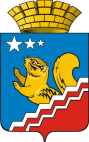 Свердловская областьГЛАВА ВОЛЧАНСКОГО ГОРОДСКОГО ОКРУГАпостановление 08.02.2017   год	      	                             		                                            №  65г. ВолчанскО внесении изменений в муниципальную программу Волчанского городского округа «Совершенствование социально-экономической политики на территории Волчанского городского округа до 2018 года» В соответствии с Решением Волчанской городской Думы от 24.12.2015 года № 96 «О бюджете Волчанского городского округа на 2016 год» (с изменениями от 23.12.2016 года № 89), Решением Волчанской городской Думы от 23.12.2016 года № 90 «О бюджете Волчанского городского округа на 2017 год и плановый период 2018 и 2019 годов», постановлением главы Волчанского городского округа от 20.11.2013 года № 921 «Об утверждении Порядка формирования и реализации муниципальных программ Волчанского городского округа», ПОСТАНОВЛЯЮ:Внести в муниципальную программу Волчанского городского округа «Совершенствование социально-экономической политики на территории Волчанского городского округа до 2018 года», утвержденную постановлением главы Волчанского городского округа от 27.01.2014 года № 50 «Об утверждении муниципальной программы Волчанского городского округа «Совершенствование социально-экономической политики на территории Волчанского городского округа до 2018 года» (с изменениями от 25.10.2016 года № 652) следующие изменения:в паспорте:строку «Объемы финансирования муниципальной программы по годам реализации» изложить в следующей редакции:в разделе 4 таблицу изложить в следующей редакции:(тысяч  рублей)приложение № 2 изложить в новой редакции (прилагается);в приложении № 3:строку «Ответственный за мониторинг реализации муниципальной программы и составление форм отчетности о реализации муниципальной программы (Ф.И.О. и должность сотрудника)» изложить в следующей редакции:Настоящее постановление обнародовать на официальном сайте Волчанского городского округа в сети Интернет http://admvolchansk.ru/.Контроль за исполнением настоящего постановления возложить на главу Волчанского городского округа Вервейна А.В.Глава городского округа						             А.В. ВервейнПриложениек постановлению главыВолчанского городского округаот   08.02.2017  года № 65Изменения в приложение № 2 к муниципальной программе Волчанского городского округа«Совершенствование социально-экономической политики на территории Волчанского городского округа до 2018 года», утвержденную постановлением главы Волчанского городского округа от 27.01.2014 года № 50Объемы финансирования  муниципальной        программы              по годам реализации, тысяч рублей     ВСЕГО: 64808,597 тысяч рублей,         в том числе:                            2014 год – 13723,229 тысяч рублей;      2015 год – 12789,58 тысяч рублей;      2016 год – 15070,788 тысяч рублей;      2017 год – 12035,0 тысяч рублей;      2018 год – 11190,0 тысяч рублей;      из них:федеральный бюджет:188,64 тысяч рублей, в том числе:2016 год – 188,64 тысяч рублей;2017 год - 0;2018 год – 0;                                 областной бюджет:                       842,56 тысяч рублей, в том числе:   2014 год – 121,5 тысяч рублей;      2015 год – 73,9 тысяч рублей;      2016 год – 647,16 тысяч рублей;      2017 год – 0 тысяч рублей;      2018 год – 0 тысяч рублей;          местный бюджет: 63777,397 тысяч рублей, в том числе:                            2014 год – 13601,729 тысяч рублей;         2015 год – 12715,68 тысяч рублей;         2016 год – 14234,988 тысяч рублей;         2017 год – 12035,0 тысяч рублей;         2018 год – 11190,0 тысяч рублей.    №   
строкиВиды расходовВсего2014 год2015 год2016 год2017 год2018 год123456781Всего по муниципальной        
программе:                   64808,59713723,22912789,5815070,78812035,011190,0в том числе:                  2Подпрограмма 1. «Совершенствование муниципального управления»2.1Федеральный бюджет0000002.2Областной бюджет0000002.3Местный бюджет125,327,328,711,928,728,72.4Внебюджетные источники0000002.5Всего по подпрограмме 1       125,327,328,711,928,728,73Подпрограмма 2. «Повышение инвестиционной привлекательности ВГО»3.1Федеральный бюджет0000003.2Областной бюджет0000003.3Местный бюджет160,0060,0050,050,03.4Внебюджетные источники0000003.5Всего по подпрограмме 2       160,0060,0050,050,04Подпрограмма 3. «Развитие малого и среднего предпринимательства в ВГО»4.1Федеральный бюджет188,6400188,64004.2Областной бюджет842,56121,573,9647,16004.3Местный бюджет1375,08350,0110,0302,48306,3306,34.4Внебюджетные источники0000004.5Всего по подпрограмме 3       2406,28471,5183,91138,28306,3306,35Подпрограмма 4. «Обеспечение реализации муниципальной программы «Совершенствование социально-экономической политики на территории ВГО»5.1Федеральный бюджет0000005.2Областной бюджет0000005.3Местный бюджет62117,01713224,42912516,9813920,60811650,010805,05.4Внебюджетные источники0000005.5Всего по подпрограмме 4       62117,01713224,42912516,9813920,60811650,010805,0Ответственный за мониторинг       
реализации муниципальной          
программы и составление форм      
отчетности о реализации           
муниципальной программы (Ф.И.О. и 
должность сотрудника)             Феттер Е.В. – начальник экономического отдела администрации Волчанского городского округа;Ройд Ю.А. – ведущий специалист отдела потребительского рынка и услуг администрации Волчанского городского округа;Карелина Д.А. – инспектор организационного отдела администрации Волчанского городского округа.№ п/пНаименование мероприятия/источники расходов на финансированиеИсполнитель (соисполнитель) мероприятияОбъем расходов на выполнение мероприятия за счет всех источников ресурсного обеспечения, тысяч рублейОбъем расходов на выполнение мероприятия за счет всех источников ресурсного обеспечения, тысяч рублейОбъем расходов на выполнение мероприятия за счет всех источников ресурсного обеспечения, тысяч рублейОбъем расходов на выполнение мероприятия за счет всех источников ресурсного обеспечения, тысяч рублейОбъем расходов на выполнение мероприятия за счет всех источников ресурсного обеспечения, тысяч рублейОбъем расходов на выполнение мероприятия за счет всех источников ресурсного обеспечения, тысяч рублей№ п/пНаименование мероприятия/источники расходов на финансированиеИсполнитель (соисполнитель) мероприятиявсего201420152016201720181234567891ВСЕГО по муниципальной программе, в том числе64808,59713723,22912789,5815070,78812035,011190,02Федеральный бюджет188,6400188,64003Областной бюджет842,56121,573,9647,16004Местный бюджет63777,39713601,72912715,6814234,98812035,011190,05Внебюджетные источники000000ПОДПРОГРАММА 1. СОВЕРШЕНСТВОВАНИЕ МУНИЦИПАЛЬНОГО УПРАВЛЕНИЯПОДПРОГРАММА 1. СОВЕРШЕНСТВОВАНИЕ МУНИЦИПАЛЬНОГО УПРАВЛЕНИЯПОДПРОГРАММА 1. СОВЕРШЕНСТВОВАНИЕ МУНИЦИПАЛЬНОГО УПРАВЛЕНИЯПОДПРОГРАММА 1. СОВЕРШЕНСТВОВАНИЕ МУНИЦИПАЛЬНОГО УПРАВЛЕНИЯПОДПРОГРАММА 1. СОВЕРШЕНСТВОВАНИЕ МУНИЦИПАЛЬНОГО УПРАВЛЕНИЯПОДПРОГРАММА 1. СОВЕРШЕНСТВОВАНИЕ МУНИЦИПАЛЬНОГО УПРАВЛЕНИЯПОДПРОГРАММА 1. СОВЕРШЕНСТВОВАНИЕ МУНИЦИПАЛЬНОГО УПРАВЛЕНИЯПОДПРОГРАММА 1. СОВЕРШЕНСТВОВАНИЕ МУНИЦИПАЛЬНОГО УПРАВЛЕНИЯПОДПРОГРАММА 1. СОВЕРШЕНСТВОВАНИЕ МУНИЦИПАЛЬНОГО УПРАВЛЕНИЯВсего по подпрограмме, в том числе125,327,328,711,928,728,76Федеральный бюджет0000007Областной бюджет0000008Местный бюджет125,327,328,711,928,728,79Внебюджетные источники00000010Координация реализации Указа Президента РФ от 07.05.2012 года № 601 «Об основных направлениях совершенствования системы государственного управления»Администрация Волчанского городского округа, органы местного самоуправления Волчанского городского округа 125,327,328,711,928,728,7ПОДПРОГРАММА 2. ПОВЫШЕНИЕ ИНВЕСТИЦИОННОЙ ПРИВЛЕКАТЕЛЬНОСТИ ВОЛЧАНСКОГО ГОРОДСКОГО ОКРУГАПОДПРОГРАММА 2. ПОВЫШЕНИЕ ИНВЕСТИЦИОННОЙ ПРИВЛЕКАТЕЛЬНОСТИ ВОЛЧАНСКОГО ГОРОДСКОГО ОКРУГАПОДПРОГРАММА 2. ПОВЫШЕНИЕ ИНВЕСТИЦИОННОЙ ПРИВЛЕКАТЕЛЬНОСТИ ВОЛЧАНСКОГО ГОРОДСКОГО ОКРУГАПОДПРОГРАММА 2. ПОВЫШЕНИЕ ИНВЕСТИЦИОННОЙ ПРИВЛЕКАТЕЛЬНОСТИ ВОЛЧАНСКОГО ГОРОДСКОГО ОКРУГАПОДПРОГРАММА 2. ПОВЫШЕНИЕ ИНВЕСТИЦИОННОЙ ПРИВЛЕКАТЕЛЬНОСТИ ВОЛЧАНСКОГО ГОРОДСКОГО ОКРУГАПОДПРОГРАММА 2. ПОВЫШЕНИЕ ИНВЕСТИЦИОННОЙ ПРИВЛЕКАТЕЛЬНОСТИ ВОЛЧАНСКОГО ГОРОДСКОГО ОКРУГАПОДПРОГРАММА 2. ПОВЫШЕНИЕ ИНВЕСТИЦИОННОЙ ПРИВЛЕКАТЕЛЬНОСТИ ВОЛЧАНСКОГО ГОРОДСКОГО ОКРУГАПОДПРОГРАММА 2. ПОВЫШЕНИЕ ИНВЕСТИЦИОННОЙ ПРИВЛЕКАТЕЛЬНОСТИ ВОЛЧАНСКОГО ГОРОДСКОГО ОКРУГАПОДПРОГРАММА 2. ПОВЫШЕНИЕ ИНВЕСТИЦИОННОЙ ПРИВЛЕКАТЕЛЬНОСТИ ВОЛЧАНСКОГО ГОРОДСКОГО ОКРУГА11Всего по подпрограмме, в том числе160,0060,0050,050,012Федеральный бюджет00000013Областной бюджет00000014Местный бюджет160,0060,0050,050,015Внебюджетные источники00000016Разработка презентационных материалов Волчанского городского округаАдминистрация Волчанского городского округа 17Всего по мероприятию, в том числеАдминистрация Волчанского городского округа 160,0060,0050,050,018Федеральный бюджетАдминистрация Волчанского городского округа 00000019Областной бюджетАдминистрация Волчанского городского округа 00000020Местный бюджетАдминистрация Волчанского городского округа 160,0060,0050,050,021Внебюджетные источникиАдминистрация Волчанского городского округа 00000022Сопровождение реализуемых или планируемых к реализации инвестиционных проектов на территории Волчанского городского округа Администрация Волчанского городского округа хххххх23Осуществление комплексной оценки инвестиционной привлекательности Волчанского городского округаАдминистрация Волчанского городского округа хххххх24Формирование инвестиционных площадок Волчанского городского округаАдминистрация Волчанского городского округа ххххххПОДПРОГРАММА 3. РАЗВИТИЕ МАЛОГО И СРЕДНЕГО ПРЕДПРИНИМАТЕЛЬСТВА В ВОЛЧАНСКОМ ГОРОДСКОМ ОКРУГЕПОДПРОГРАММА 3. РАЗВИТИЕ МАЛОГО И СРЕДНЕГО ПРЕДПРИНИМАТЕЛЬСТВА В ВОЛЧАНСКОМ ГОРОДСКОМ ОКРУГЕПОДПРОГРАММА 3. РАЗВИТИЕ МАЛОГО И СРЕДНЕГО ПРЕДПРИНИМАТЕЛЬСТВА В ВОЛЧАНСКОМ ГОРОДСКОМ ОКРУГЕПОДПРОГРАММА 3. РАЗВИТИЕ МАЛОГО И СРЕДНЕГО ПРЕДПРИНИМАТЕЛЬСТВА В ВОЛЧАНСКОМ ГОРОДСКОМ ОКРУГЕПОДПРОГРАММА 3. РАЗВИТИЕ МАЛОГО И СРЕДНЕГО ПРЕДПРИНИМАТЕЛЬСТВА В ВОЛЧАНСКОМ ГОРОДСКОМ ОКРУГЕПОДПРОГРАММА 3. РАЗВИТИЕ МАЛОГО И СРЕДНЕГО ПРЕДПРИНИМАТЕЛЬСТВА В ВОЛЧАНСКОМ ГОРОДСКОМ ОКРУГЕПОДПРОГРАММА 3. РАЗВИТИЕ МАЛОГО И СРЕДНЕГО ПРЕДПРИНИМАТЕЛЬСТВА В ВОЛЧАНСКОМ ГОРОДСКОМ ОКРУГЕПОДПРОГРАММА 3. РАЗВИТИЕ МАЛОГО И СРЕДНЕГО ПРЕДПРИНИМАТЕЛЬСТВА В ВОЛЧАНСКОМ ГОРОДСКОМ ОКРУГЕПОДПРОГРАММА 3. РАЗВИТИЕ МАЛОГО И СРЕДНЕГО ПРЕДПРИНИМАТЕЛЬСТВА В ВОЛЧАНСКОМ ГОРОДСКОМ ОКРУГЕ25Всего по подпрограмме, в том числе2406,28471,5183,91138,28306,3306,326Федеральный бюджет188,6400188,640027Областной бюджет842,56121,573,9647,160028Местный бюджет1375,08350,0110,0302,48306,3306,329Внебюджетные источники00000030Предоставление субсидий фонду «Волчанский фонд поддержки малого предпринимательства» для создания и обеспечения информационной страницы в сети Интернет по поддержке и развитию малого предпринимательстваАдминистрация Волчанского городского округа 31Всего по мероприятию, в том числе40,923,517,400032Федеральный бюджет00000033Областной бюджет20,913,57,400034Местный бюджет20,010,010,000035Внебюджетные источники00000036Предоставление субсидий фонду «Волчанский фонд поддержки малого предпринимательства»:- на предоставление бесплатных консультационных услуг субъектам малого предпринимательства; - на поддержку субъектов малого предпринимательства в области подготовки, переподготовки и повышения квалификации кадров; организацию и проведение обучения начинающих и действующих предпринимателей по развитию предпринимательской грамотности и компетентностиАдминистрация Волчанского городского округа37Всего по мероприятию, в том числе327,1188,0139,100038Федеральный бюджет00000039Областной бюджет167,1108,059,100040Местный бюджет160,080,080,000041Внебюджетные источники00000042Предоставление субсидий фонду «Волчанский фонд поддержки малого предпринимательства» на компенсацию затрат по изготовлению информационных справочников Администрация Волчанского городского округа 43Всего по мероприятию, в том числе17,4017,400044Федеральный бюджет00000045Областной бюджет7,407,400046Местный бюджет10,0010,000047Внебюджетные источники00000048Организация и проведение профессиональных праздничных мероприятийАдминистрация Волчанского городского округа 49Всего по мероприятию, в том числе20,010,010,000050Федеральный бюджет00000051Областной бюджет00000052Местный бюджет20,010,010,000053Внебюджетные источники00000054Предоставление субсидий субъектам малого предпринимательства в агропромышленном комплексе на возмещение части затрат по улучшению материально-технической базы, приобретение  оборудования, сырья, инструментов и т.д.Администрация Волчанского городского округа 55Всего по мероприятию, в том числе250,0250,0000056Федеральный бюджет00000057Областной бюджет00000058Местный бюджет250,0250,0000059Внебюджетные источники00000060Предоставление субсидий Фонду «Волчанский фонд поддержки малого предпринимательства»61Всего по мероприятию, в том числе1750,88001138,28306,3306,362Федеральный бюджет188,6400188,640063Областной бюджет647,1600647,160064Местный бюджет915,0800302,48306,3306,365Внебюджетные источники00000066Создание и (или) обеспечение деятельности Фонда «Волчанский фонд поддержки малого предпринимательства»67Всего по мероприятию, в том числе1500,000900,0300,0300,068Федеральный бюджет00000069Областной бюджет600,000600,00070Местный бюджет900,000300,0300,0300,071Внебюджетные источники00000072Предоставление грантов начинающим субъектам малого и среднего предпринимательства73Всего по мероприятию, в том числе250,8800238,286,36,374Федеральный бюджет188,6400188,640075Областной бюджет47,160047,160076Местный бюджет15,08002,486,36,377Внебюджетные источники000000ПОДПРОГРАММА 4.  ОБЕСПЕЧЕНИЕ РЕАЛИЗАЦИИ МУНИЦИПАЛЬНОЙ ПРОГРАММЫ «СОВЕРШЕНСТВОВАНИЕ СОЦИАЛЬНО-ЭКОНОМИЧЕСКОЙ ПОЛИТИКИ НА ТЕРРИТОРИИ ВОЛЧАНСКОГО ГОРОДСКОГО ОКРУГА»ПОДПРОГРАММА 4.  ОБЕСПЕЧЕНИЕ РЕАЛИЗАЦИИ МУНИЦИПАЛЬНОЙ ПРОГРАММЫ «СОВЕРШЕНСТВОВАНИЕ СОЦИАЛЬНО-ЭКОНОМИЧЕСКОЙ ПОЛИТИКИ НА ТЕРРИТОРИИ ВОЛЧАНСКОГО ГОРОДСКОГО ОКРУГА»ПОДПРОГРАММА 4.  ОБЕСПЕЧЕНИЕ РЕАЛИЗАЦИИ МУНИЦИПАЛЬНОЙ ПРОГРАММЫ «СОВЕРШЕНСТВОВАНИЕ СОЦИАЛЬНО-ЭКОНОМИЧЕСКОЙ ПОЛИТИКИ НА ТЕРРИТОРИИ ВОЛЧАНСКОГО ГОРОДСКОГО ОКРУГА»ПОДПРОГРАММА 4.  ОБЕСПЕЧЕНИЕ РЕАЛИЗАЦИИ МУНИЦИПАЛЬНОЙ ПРОГРАММЫ «СОВЕРШЕНСТВОВАНИЕ СОЦИАЛЬНО-ЭКОНОМИЧЕСКОЙ ПОЛИТИКИ НА ТЕРРИТОРИИ ВОЛЧАНСКОГО ГОРОДСКОГО ОКРУГА»ПОДПРОГРАММА 4.  ОБЕСПЕЧЕНИЕ РЕАЛИЗАЦИИ МУНИЦИПАЛЬНОЙ ПРОГРАММЫ «СОВЕРШЕНСТВОВАНИЕ СОЦИАЛЬНО-ЭКОНОМИЧЕСКОЙ ПОЛИТИКИ НА ТЕРРИТОРИИ ВОЛЧАНСКОГО ГОРОДСКОГО ОКРУГА»ПОДПРОГРАММА 4.  ОБЕСПЕЧЕНИЕ РЕАЛИЗАЦИИ МУНИЦИПАЛЬНОЙ ПРОГРАММЫ «СОВЕРШЕНСТВОВАНИЕ СОЦИАЛЬНО-ЭКОНОМИЧЕСКОЙ ПОЛИТИКИ НА ТЕРРИТОРИИ ВОЛЧАНСКОГО ГОРОДСКОГО ОКРУГА»ПОДПРОГРАММА 4.  ОБЕСПЕЧЕНИЕ РЕАЛИЗАЦИИ МУНИЦИПАЛЬНОЙ ПРОГРАММЫ «СОВЕРШЕНСТВОВАНИЕ СОЦИАЛЬНО-ЭКОНОМИЧЕСКОЙ ПОЛИТИКИ НА ТЕРРИТОРИИ ВОЛЧАНСКОГО ГОРОДСКОГО ОКРУГА»ПОДПРОГРАММА 4.  ОБЕСПЕЧЕНИЕ РЕАЛИЗАЦИИ МУНИЦИПАЛЬНОЙ ПРОГРАММЫ «СОВЕРШЕНСТВОВАНИЕ СОЦИАЛЬНО-ЭКОНОМИЧЕСКОЙ ПОЛИТИКИ НА ТЕРРИТОРИИ ВОЛЧАНСКОГО ГОРОДСКОГО ОКРУГА»ПОДПРОГРАММА 4.  ОБЕСПЕЧЕНИЕ РЕАЛИЗАЦИИ МУНИЦИПАЛЬНОЙ ПРОГРАММЫ «СОВЕРШЕНСТВОВАНИЕ СОЦИАЛЬНО-ЭКОНОМИЧЕСКОЙ ПОЛИТИКИ НА ТЕРРИТОРИИ ВОЛЧАНСКОГО ГОРОДСКОГО ОКРУГА»78Всего по подпрограмме, в том числе62117,01713224,42912516,9813920,60811650,010805,079Федеральный бюджет00000080Областной бюджет00000081Местный бюджет62117,01713224,42912516,9813920,60811650,010805,082Внебюджетные источники00000083Функционирование высшего должностного лица (содержание главы Волчанского городского округа)Администрация Волчанского городского округа 84Всего по мероприятию, в том числе5614,01104,01155,01155,01100,01100,085Федеральный бюджет00000086Областной бюджет00000087Местный бюджет5614,01104,01155,01155,01100,01100,088Внебюджетные источники00000089Обеспечение деятельности органов местного самоуправления Волчанского городского округа  (центральный аппарат) (администрация Волчанского городского округа)Администрация Волчанского городского округа 90Всего по мероприятию, в том числе38992,938473,47766,637472,97640,07640,091Федеральный бюджет00000092Областной бюджет00000093Местный бюджет38992,938473,47766,637472,97640,07640,094Внебюджетные источники00000095Выполнение других обязательств муниципального образования96Всего по мероприятию, в том числе17510,0873647,0293595,355292,7082910,02065,097Федеральный бюджет00000098Областной бюджет00000099Местный бюджет17510,0873647,0293595,355292,7082910,02065,0100Внебюджетные источники000000